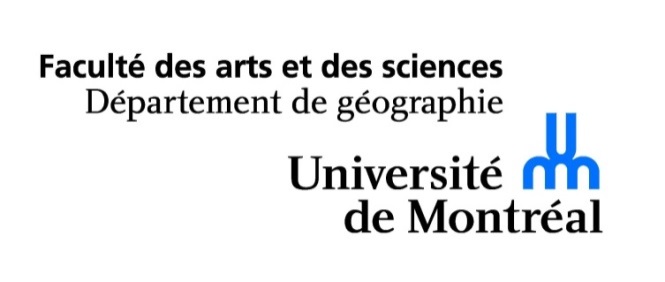 Stage en Laboratoire – GEO6157Session, AnnéeNom de l’étudiantMatricule : No matricule de l’étudiantProgramme : Professeur : Nom du superviseur du stage en laboratoire Note : Un stage en laboratoire est un cours de 3 crédits. Comme tout autre cours, il doit être complété en une session. Le règlement pédagogique définit un crédit étudiant comme : (a. 1.10 ) Crédit : Le crédit est une unité qui permet à l'Université d'attribuer une valeur numérique aux études et au travail exigés d'un étudiant pour atteindre les objectifs d'une activité d'enseignement ou de recherche. Le crédit représente quarante-cinq heures consacrées par l'étudiant à une activité de formation y compris, s'il y a lieu, le nombre d'heures de travail personnel jugé nécessaire par l'Université. Ainsi, par exemple, un crédit représente : (a) une heure de cours et deux heures de travail personnel pendant un trimestre ou (b) deux heures de travail pratique et une heure de travail personnel par semaine pendant un trimestre ou (c) trois heures par semaine consacrées à la recherche pendant un trimestre. Ainsi, un cours de 3 crédits comme lecture dirigée correspond à 9 heures par semaine pendant 13 à 15 semaines, soit de 117 à 135 heures au total.ObjectifsPréciser les objectifs de formation visés par ce coursStage en laboratoireIndiquer ici la liste des activités et/ou réalisations que vous avez convenus pour atteindre les objectifs fixés.Estimé du temps total XXX heuresÉchéancierPréciser ici les dates de remise des rapports au professeur ainsi que la date finale du cours.Supervision - RencontresPrévoir dès le début de la session le nombre et les dates de rencontre avec le professeur.ÉvaluationDéterminer les modalités de l’évaluation.Signature des partenairesÉtudiant :  ______________________________Professeur : ______________________________Date : __________________Note : Une fois le formulaire complété et dûment signé, le CÉS vous invite à en déposer une copie à votre dossier auprès de la TGDE.